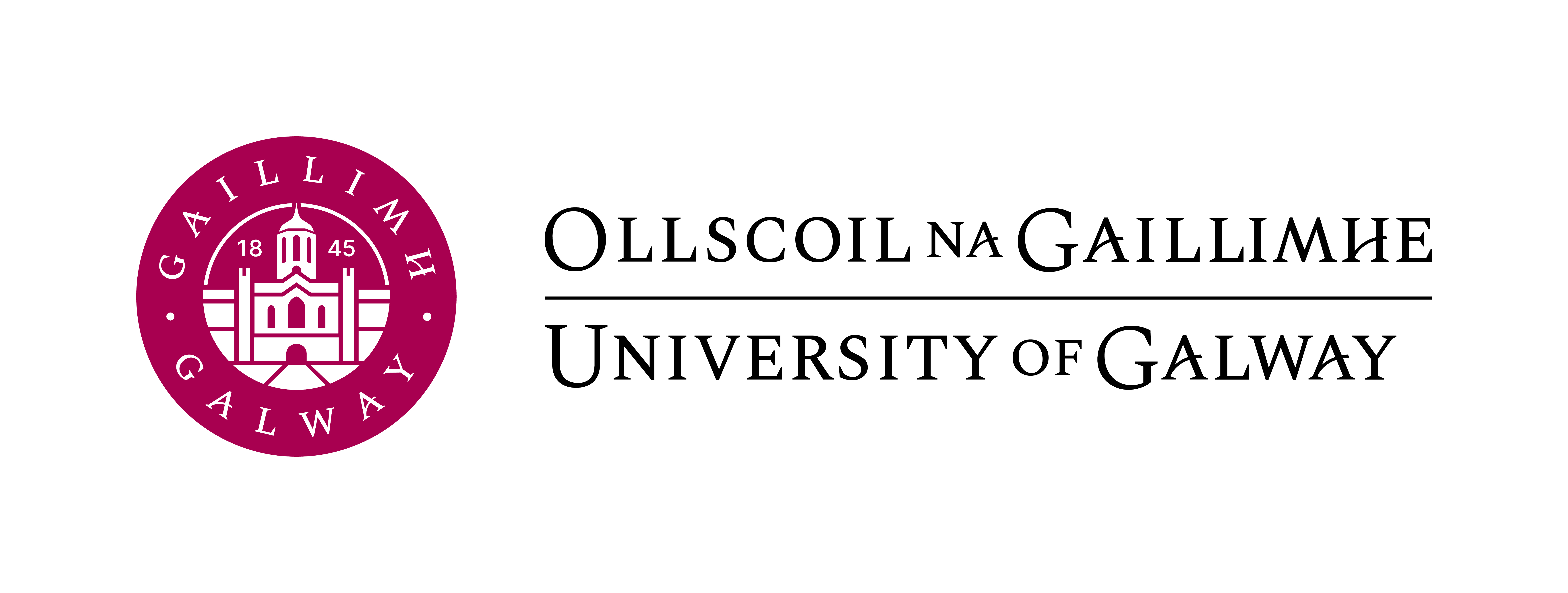 Strategy Development GroupGroup Terms of Reference1. PurposeThe role of the Strategy Development Group is to provide leadership, input and oversight for the development of a new strategic plan for University of Galway.2. FunctionsWork with the President on the development of a strategy for the University beyond 2025Provide a venue for information sharing and providing input on strategic objectivesLead on specific tasks in the strategic planning process, including data gathering, consultation with internal and external stakeholders, seeking submissions from targeted groups, and cascading information to your Colleges/Institutes/UnitsOversee the production of a strategic plan document at the end of the strategic planning processLiaise with the Standing and Strategic Planning Committee of Údarás na hOllscoileProduce phased reports on the strategic planning process for the University Management Team, Academic Council, Heads of Schools/Functions Forum, and Údarás na hOllscoile3. TermThis Terms of Reference is effective from 1 January 2024 and continues until the publication of the University’s strategic plan. Note: members may continue to play a role in overseeing the implementation process thereafter.4. MembershipThe Strategy Development Group comprises nominees from the University Management Team, as follows:Additional non-members5. Roles and ResponsibilitiesChair: Professor Ciarán Ó hÓgartaigh, University PresidentGroup Rapporteur: Dr John Caulfield, Director of Strategy Implementation, President’s OfficeMembers will commit to:attending all scheduled group meetings, or if necessary nominating a proxyreaching out to colleagues in their Colleges/Institutes/Units to feedback on the work of the group and seek inputmaking themselves available to participate on working groups associated with strategic objectives6. MeetingsAll meetings will be chaired by Professor Ciarán Ó hÓgartaighA meeting quorum will be 10 membersDecisions made by consensus (i.e. members are satisfied with the decision even though it may not be their first choice). If not possible, advisory group chair makes final decision.Meeting agendas, minutes and supporting documents will be provided and archived by John CaulfieldFrequency of meetings will vary throughout the year depending on the strategy development timeline. We will seek to regularise the day and time insofar as possible.The meetings will take place on campus, alternating between the Quadrangle and other locationsIf required, sub-group meetings will be arranged outside of these times at a time convenient to sub-group membersNomineeRepresenting Adrian BurkeBursar's OfficeDr Beatrice HeneghanChief Operating OfficerProfessor Brian HughesCollege of Arts, Social Sciences & Celtic StudiesProfessor Jonathan LevieCollege of Business, Public Policy & LawProfessor Garry DuffyCollege of Medicine, Nursing & Health SciencesDr Aaron GoldenCollege of Science & EngineeringProfessor Edward CurryData Science InstituteJane EnnisDean of StudentsMichelle Ní ChróinínDeputy President & RegistrarSinead WynneHuman ResourcesProfessor Fidelma DunneInstitute for Clinical TrialsProfessor Erin McCarthyInstitute for CreativityProfessor Laoise McNamaraInstitute for Health DiscoveryDr Bernadine BradyInstitute for Lifecourse & SocietyDr Dinali WijeratneInternational Staff NetworkDr Christopher CoatesRyan InstituteSarah GeraghtySecretary for Governance & Academic AffairsDean KennyStudents’ UnionMarc MellotteVice-President: EngagementAoife CookeVice-President: Equality, Diversity & InclusionPamela DevinsVice-President: InternationalLouise HannonVice-President: Research & InnovationName, Job TitleRole in the GroupProfessor Ciarán Ó hÓgartaigh, University PresidentGroup ChairDr John Caulfield, Director of Strategy Implementation, President’s OfficeGroup RapporteurClaire O’Connor, Director of Planning and Institutional Research, institutional Research OfficeAdviser Aoife Flanagan, Institutional Reputation Project Lead, President’s OfficeAdviser